BROKEN NECKLACE FOUND IN STOCKS HILL 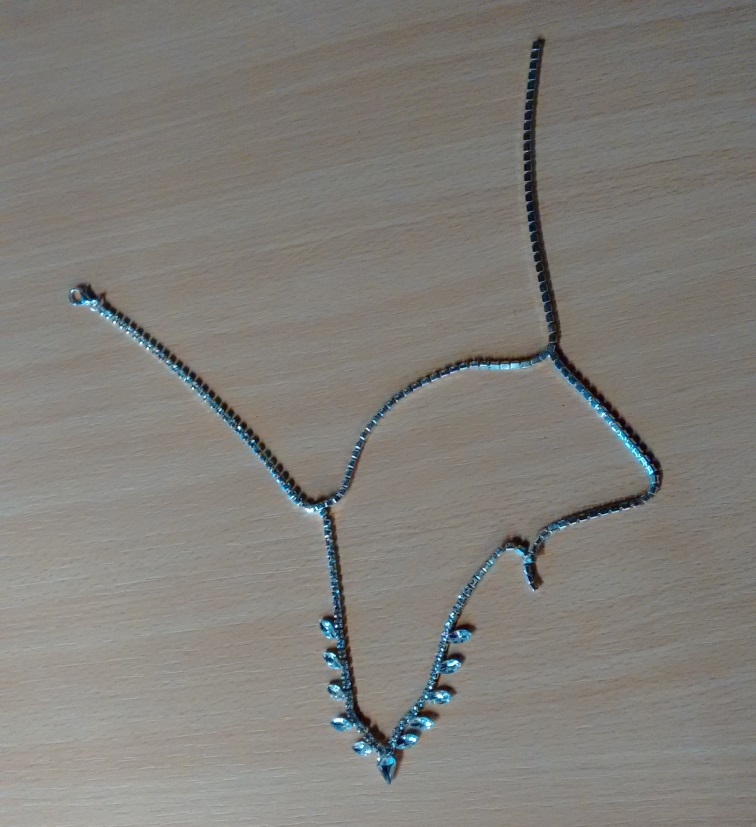 PLEASE CONTACTSARAH AYLING, PARISH CLERKPARISH OFFICE, 2 STOCKS HILL LANEKETTON, STAMFORD, LINCSPE9 3TWTEL 01780 722159 OR EMAIL kettonpc@btinternet.com